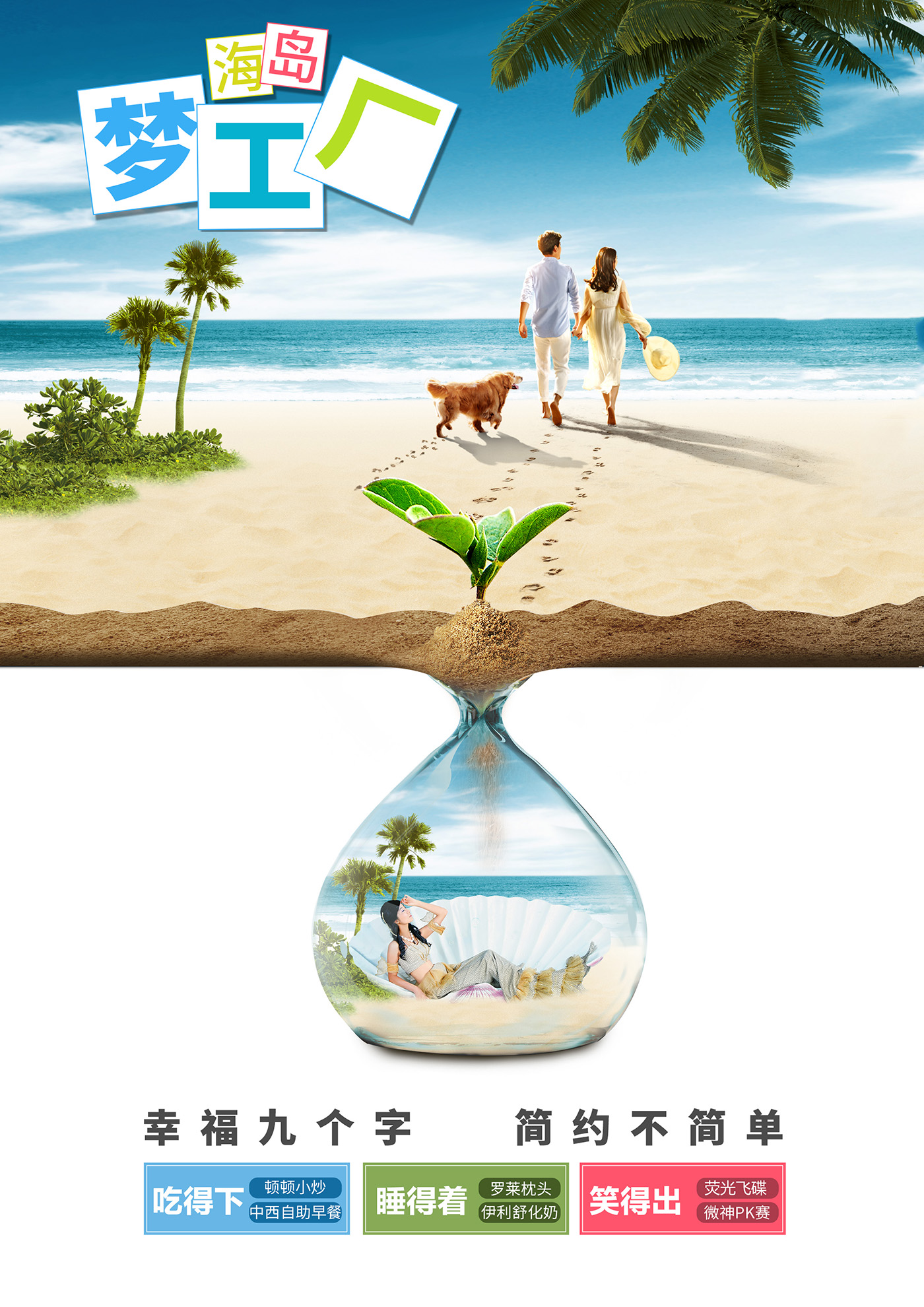 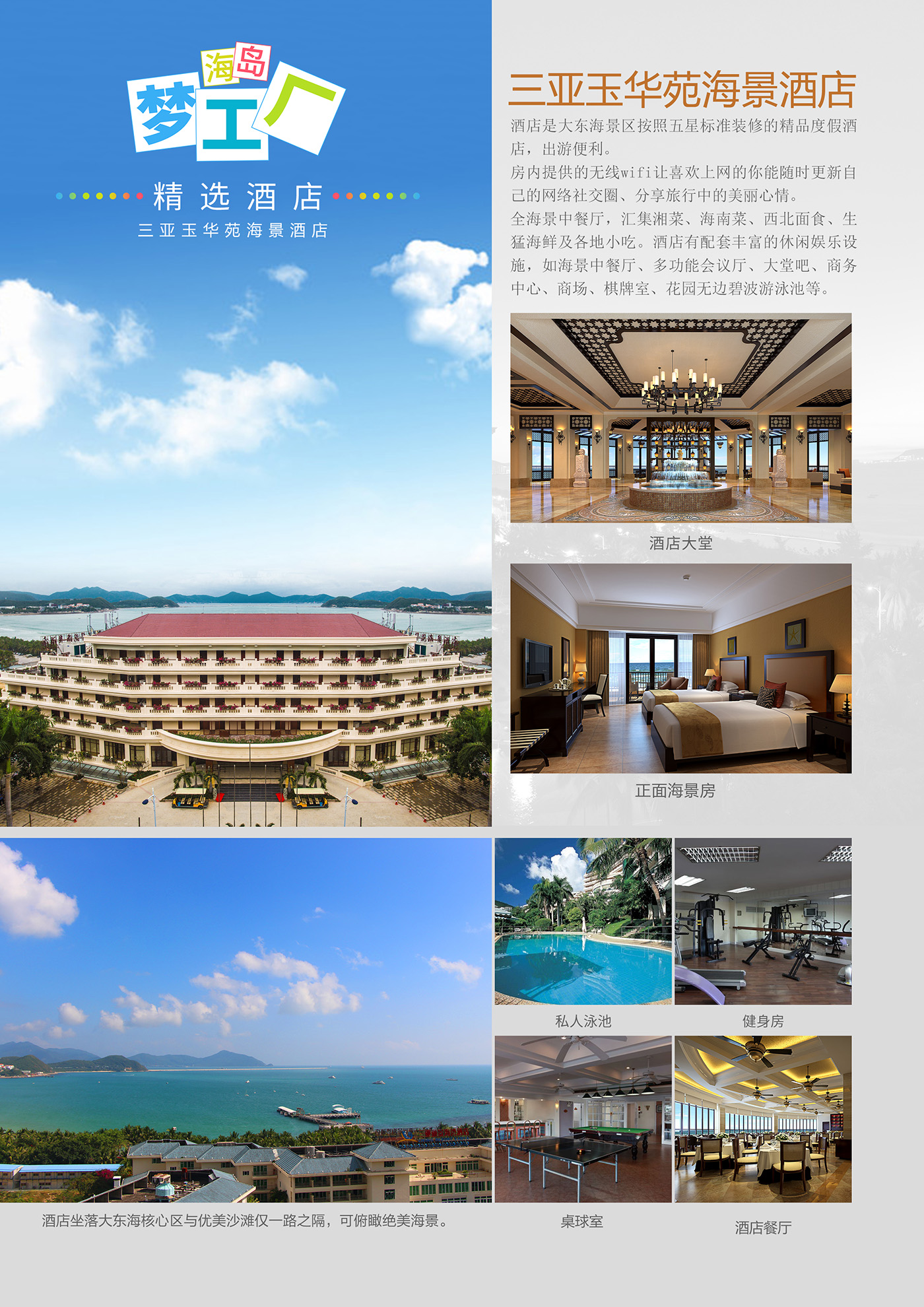 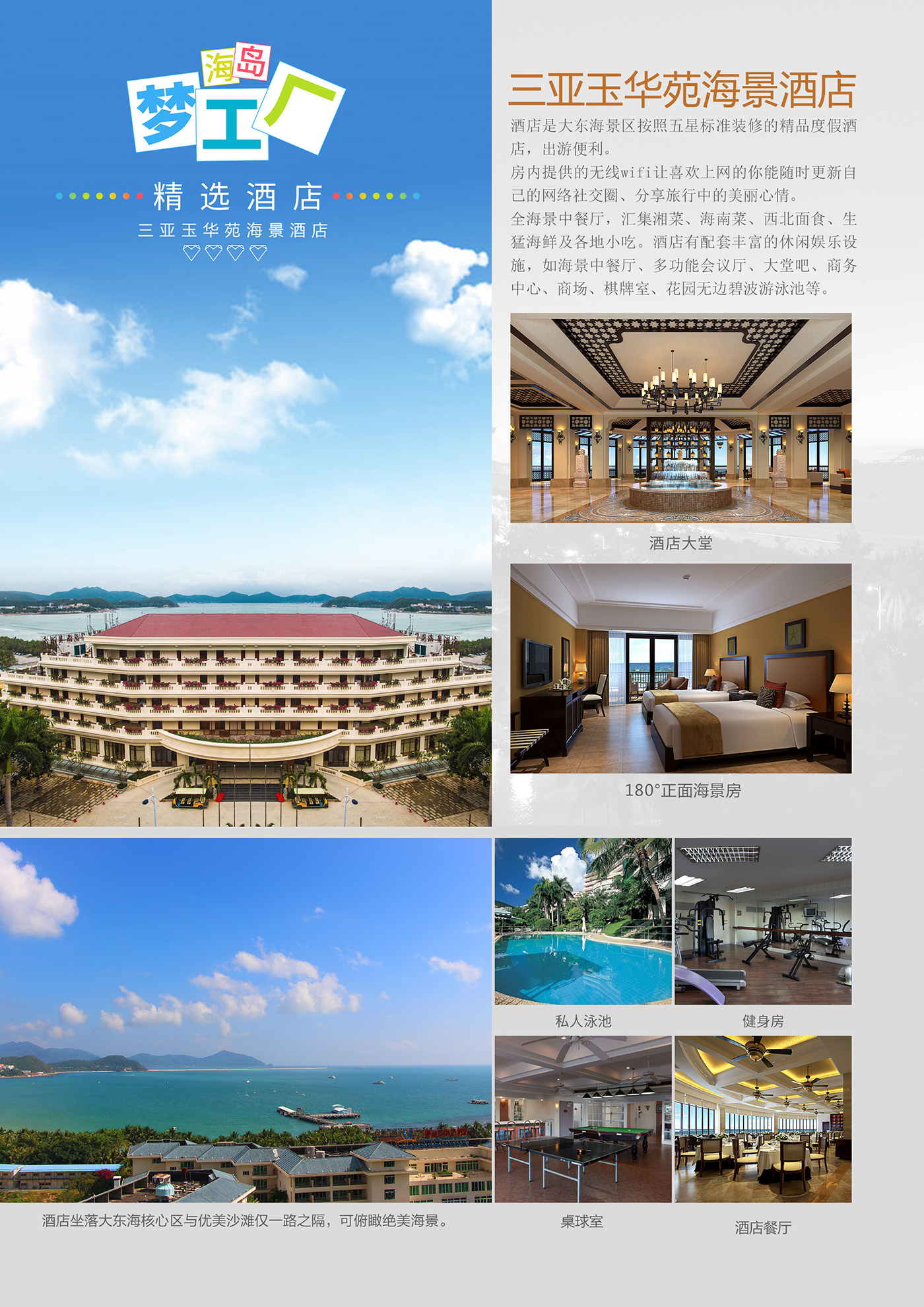 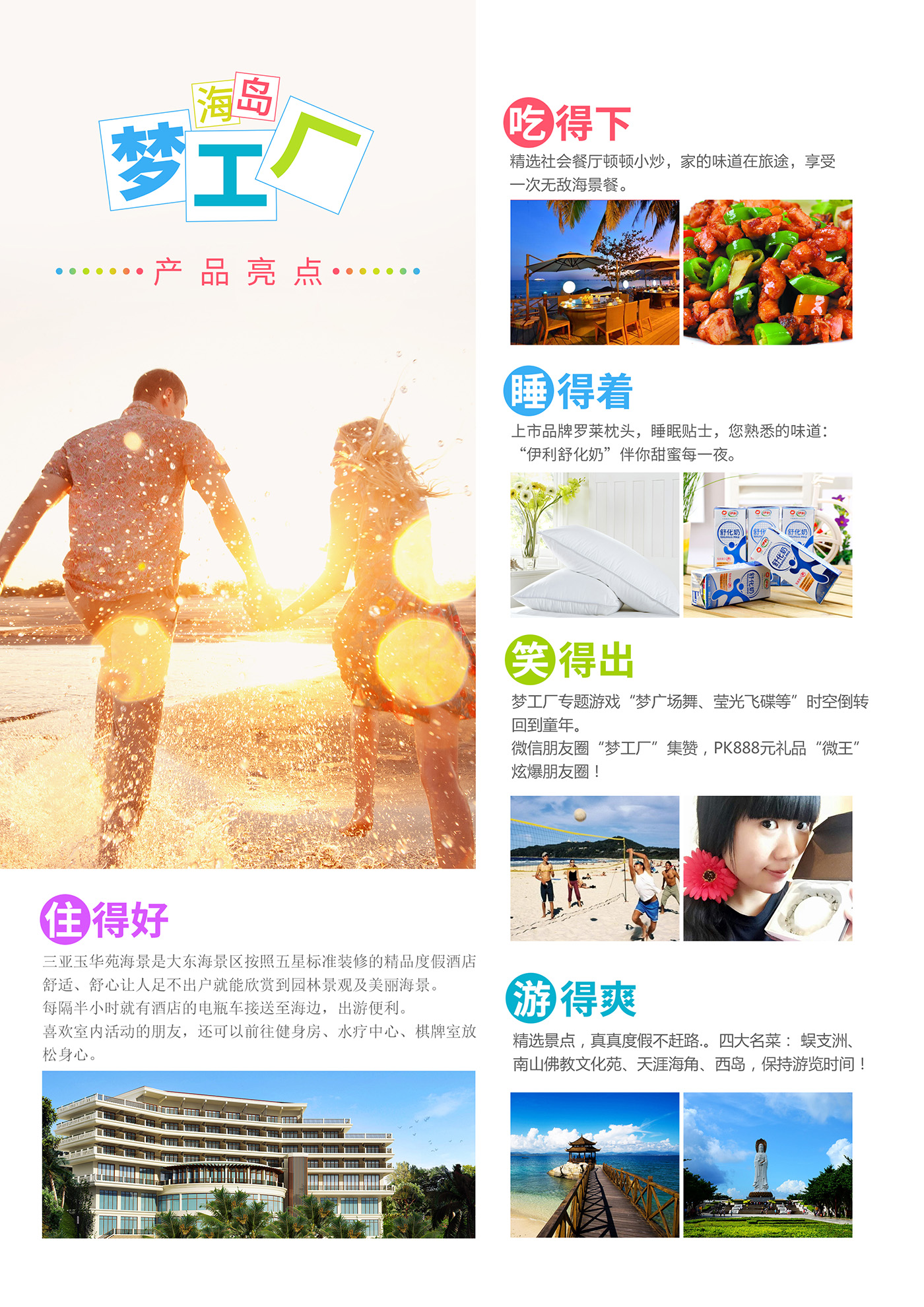 梦工厂2016年正面海景房全新出发幸福九个字，简约不简单。放下沉闷的工作，飞奔北纬18°享受吃得下、睡得香、笑得出的全新海南“梦工厂”之旅！    旅行就是为了追求更加幸福，其实幸福只有九个字——吃得下；睡得着；笑得出。■产品特色□住得“好”大东海海边黄金地段时尚海滨度假酒店“玉华苑海景酒店-看海角度约180°”、连住不挪窝！    干净、舒适、舒心…□睡得“甜”国际品牌罗莱家纺专用枕头、睡眠贴士，您熟悉的味道；“伊利舒化奶”甜蜜每一夜…□吃得“香” 精选社会餐厅顿顿小炒，家的味道在旅途，中西自助早餐品种丰盛营养每一天...□游得“够”精选景点，真真度假不赶路…四大名菜： 蜈支洲、南山、天涯海角、西西里岛；神州“第一汤”三亚田园温泉□玩得“嗨”海滩“荧光飞碟”沙滩广场“舞林大会”；微信朋友圈“梦工厂”集赞，PK“微王”■行程安排天 数天 数行程安排用餐住宿酒店第 1天第 1天专人接机，开始美梦之旅   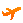 无玉华苑海景酒店正面海景房乘机抵达“国际旅游岛”，接机员已提前在此恭候您到来，约20分钟即可抵达酒店，沿途您可欣赏到美丽的迷人的三亚景色。乘机抵达“国际旅游岛”，接机员已提前在此恭候您到来，约20分钟即可抵达酒店，沿途您可欣赏到美丽的迷人的三亚景色。乘机抵达“国际旅游岛”，接机员已提前在此恭候您到来，约20分钟即可抵达酒店，沿途您可欣赏到美丽的迷人的三亚景色。无玉华苑海景酒店正面海景房第 2天第 2天三亚一地早中玉华苑海景酒店正面海景房酒店海景餐厅享用精致营养自助早餐。游览集中外园林、佛教文化于一体的福泽之地5A级景区【南山佛教文化旅游区】（时间约150分钟）(1)仰瞻雄伟的大雄宝殿、(2)在导游的带领下来到（自费）金玉观音大殿“转动吉祥经桶，口念吉祥经文为亲人朋友送去祝福、(3)膜拜世纪之作——海上108米的三面观音圣像，感悟108米南山海上观音圣像的智慧、慈悲、和平的寓意。祈祝心愿、阿弥陀佛！乘车前往游览国家4A级海岛景区【西岛】（时间约180分钟）(1)乘坐快艇登上岛开始疯狂的玩海；潜水、摩托艇、拖伞等（自费选择参与）（2）沙滩边椰林下的吊床上稍作歇息，体验椰风海韵的感受，(3)来到沙滩上拾贝壳、逐浪、玩沙子（4）“梦工厂”微信朋友圈点赞“微神”PK大赛开启。晚餐留白，可自费品尝三亚特色美食-海鲜大餐。夜夜幕将临后，前往【大东海沙滩】（30分钟）独家安排“沙滩广场舞林大会”、“放飞荧光飞碟”让你重温儿时欢笑”酒店海景餐厅享用精致营养自助早餐。游览集中外园林、佛教文化于一体的福泽之地5A级景区【南山佛教文化旅游区】（时间约150分钟）(1)仰瞻雄伟的大雄宝殿、(2)在导游的带领下来到（自费）金玉观音大殿“转动吉祥经桶，口念吉祥经文为亲人朋友送去祝福、(3)膜拜世纪之作——海上108米的三面观音圣像，感悟108米南山海上观音圣像的智慧、慈悲、和平的寓意。祈祝心愿、阿弥陀佛！乘车前往游览国家4A级海岛景区【西岛】（时间约180分钟）(1)乘坐快艇登上岛开始疯狂的玩海；潜水、摩托艇、拖伞等（自费选择参与）（2）沙滩边椰林下的吊床上稍作歇息，体验椰风海韵的感受，(3)来到沙滩上拾贝壳、逐浪、玩沙子（4）“梦工厂”微信朋友圈点赞“微神”PK大赛开启。晚餐留白，可自费品尝三亚特色美食-海鲜大餐。夜夜幕将临后，前往【大东海沙滩】（30分钟）独家安排“沙滩广场舞林大会”、“放飞荧光飞碟”让你重温儿时欢笑”酒店海景餐厅享用精致营养自助早餐。游览集中外园林、佛教文化于一体的福泽之地5A级景区【南山佛教文化旅游区】（时间约150分钟）(1)仰瞻雄伟的大雄宝殿、(2)在导游的带领下来到（自费）金玉观音大殿“转动吉祥经桶，口念吉祥经文为亲人朋友送去祝福、(3)膜拜世纪之作——海上108米的三面观音圣像，感悟108米南山海上观音圣像的智慧、慈悲、和平的寓意。祈祝心愿、阿弥陀佛！乘车前往游览国家4A级海岛景区【西岛】（时间约180分钟）(1)乘坐快艇登上岛开始疯狂的玩海；潜水、摩托艇、拖伞等（自费选择参与）（2）沙滩边椰林下的吊床上稍作歇息，体验椰风海韵的感受，(3)来到沙滩上拾贝壳、逐浪、玩沙子（4）“梦工厂”微信朋友圈点赞“微神”PK大赛开启。晚餐留白，可自费品尝三亚特色美食-海鲜大餐。夜夜幕将临后，前往【大东海沙滩】（30分钟）独家安排“沙滩广场舞林大会”、“放飞荧光飞碟”让你重温儿时欢笑”早中玉华苑海景酒店正面海景房第 3天第 3天三亚一地  早中晚玉华苑海景酒店正面海景房酒店海景餐厅享用精致营养自助早餐。   游览“马尔代夫”的情人小岛【蜈支洲岛】成双成对的徜徉在爱的沙滩，纯净的海水中。（含上下岛及游览时间约240分钟），岛上山林迭翠、绿树成荫，碧海如镜，环岛海水能见度高达10-18米；   游览展现黎苗风情的【椰田古寨】（约90分钟）；槟榔树下黎族的船型木屋，神秘的黎族纹脸，激越的黎族打柴舞，将您带入神秘的黎家世界。前往【三亚小鱼田园温泉】泡温泉，让全身心得到放松，田园温泉是生态自然颇具黎苗风情的中药养生温泉、私密温馨泡池等60个泡池供您享用。180间温泉客房、温泉SPA及特聘专业的技师团队……将带给您最舒适的体验之旅！酒店海景餐厅享用精致营养自助早餐。   游览“马尔代夫”的情人小岛【蜈支洲岛】成双成对的徜徉在爱的沙滩，纯净的海水中。（含上下岛及游览时间约240分钟），岛上山林迭翠、绿树成荫，碧海如镜，环岛海水能见度高达10-18米；   游览展现黎苗风情的【椰田古寨】（约90分钟）；槟榔树下黎族的船型木屋，神秘的黎族纹脸，激越的黎族打柴舞，将您带入神秘的黎家世界。前往【三亚小鱼田园温泉】泡温泉，让全身心得到放松，田园温泉是生态自然颇具黎苗风情的中药养生温泉、私密温馨泡池等60个泡池供您享用。180间温泉客房、温泉SPA及特聘专业的技师团队……将带给您最舒适的体验之旅！酒店海景餐厅享用精致营养自助早餐。   游览“马尔代夫”的情人小岛【蜈支洲岛】成双成对的徜徉在爱的沙滩，纯净的海水中。（含上下岛及游览时间约240分钟），岛上山林迭翠、绿树成荫，碧海如镜，环岛海水能见度高达10-18米；   游览展现黎苗风情的【椰田古寨】（约90分钟）；槟榔树下黎族的船型木屋，神秘的黎族纹脸，激越的黎族打柴舞，将您带入神秘的黎家世界。前往【三亚小鱼田园温泉】泡温泉，让全身心得到放松，田园温泉是生态自然颇具黎苗风情的中药养生温泉、私密温馨泡池等60个泡池供您享用。180间温泉客房、温泉SPA及特聘专业的技师团队……将带给您最舒适的体验之旅！早中晚玉华苑海景酒店正面海景房第 4天第 4天三亚一地早中晚玉华苑海景酒店正面海景房酒店海景餐厅享用精致营养自助早餐。前往【天涯海角游览区】（游览时间约120分钟）漫步海岸线如同进入一个天然的时空隧道，沿着“南天一柱”、“海判南天”、“天涯海角”等巨型摩崖石刻群，追寻古人足迹，体验浮世沧桑；参观美丽汇商城；游览以美丽&浪漫&爱为主题的，以五彩缤纷的玫瑰花为载体，集玫瑰种植、玫瑰文化展示、旅游休闲度假于一体的亚洲规模最大的玫瑰谷【亚龙湾度假区－玫瑰谷】（游览时间约70分钟），徜徉于花海之中。“梦工厂”微信朋友圈点赞PK大赛收官，“微神”将获得价值888元的礼品一份。酒店海景餐厅享用精致营养自助早餐。前往【天涯海角游览区】（游览时间约120分钟）漫步海岸线如同进入一个天然的时空隧道，沿着“南天一柱”、“海判南天”、“天涯海角”等巨型摩崖石刻群，追寻古人足迹，体验浮世沧桑；参观美丽汇商城；游览以美丽&浪漫&爱为主题的，以五彩缤纷的玫瑰花为载体，集玫瑰种植、玫瑰文化展示、旅游休闲度假于一体的亚洲规模最大的玫瑰谷【亚龙湾度假区－玫瑰谷】（游览时间约70分钟），徜徉于花海之中。“梦工厂”微信朋友圈点赞PK大赛收官，“微神”将获得价值888元的礼品一份。酒店海景餐厅享用精致营养自助早餐。前往【天涯海角游览区】（游览时间约120分钟）漫步海岸线如同进入一个天然的时空隧道，沿着“南天一柱”、“海判南天”、“天涯海角”等巨型摩崖石刻群，追寻古人足迹，体验浮世沧桑；参观美丽汇商城；游览以美丽&浪漫&爱为主题的，以五彩缤纷的玫瑰花为载体，集玫瑰种植、玫瑰文化展示、旅游休闲度假于一体的亚洲规模最大的玫瑰谷【亚龙湾度假区－玫瑰谷】（游览时间约70分钟），徜徉于花海之中。“梦工厂”微信朋友圈点赞PK大赛收官，“微神”将获得价值888元的礼品一份。早中晚玉华苑海景酒店正面海景房第 5天第 5天三亚一地早玉华苑海景酒店正面海景房睡到自然醒，酒店海景餐厅享用精致营养自助早餐后，自由活动时间开始啦！推荐免费景点：大东海沙滩、亚龙湾沙滩、三亚湾沙滩！ 睡到自然醒，酒店海景餐厅享用精致营养自助早餐后，自由活动时间开始啦！推荐免费景点：大东海沙滩、亚龙湾沙滩、三亚湾沙滩！ 睡到自然醒，酒店海景餐厅享用精致营养自助早餐后，自由活动时间开始啦！推荐免费景点：大东海沙滩、亚龙湾沙滩、三亚湾沙滩！ 早玉华苑海景酒店正面海景房第 6天     三亚温馨的家自由时空快乐返航三亚温馨的家自由时空快乐返航早——睡到自然醒，早餐后，自由活动时间开始啦！（温馨提示：酒店退房时间为12点，请自行办理退房手续，若选择外出游玩，您可将行李寄存前台）。按约定时间提前2小时送机，返回温馨家园！ 睡到自然醒，早餐后，自由活动时间开始啦！（温馨提示：酒店退房时间为12点，请自行办理退房手续，若选择外出游玩，您可将行李寄存前台）。按约定时间提前2小时送机，返回温馨家园！ 睡到自然醒，早餐后，自由活动时间开始啦！（温馨提示：酒店退房时间为12点，请自行办理退房手续，若选择外出游玩，您可将行李寄存前台）。按约定时间提前2小时送机，返回温馨家园！ 早——旅游费用包含旅游费用包含旅游费用不含旅游费用不含旅游费用不含1、【交通】海南地接指定委派高一级配备GPS安全监控系统的空调旅游新车，确保每位游客一个正座。1、【交通】海南地接指定委派高一级配备GPS安全监控系统的空调旅游新车，确保每位游客一个正座。1、不含酒店内额外消费，如餐饮等服务。1、不含酒店内额外消费，如餐饮等服务。1、不含酒店内额外消费，如餐饮等服务。2、【住宿】行程内所列酒店；2、【住宿】行程内所列酒店；2、自由活动期间交通费、餐费、等私人费用；“旅游费用包含”内容以外的所有费用；2、自由活动期间交通费、餐费、等私人费用；“旅游费用包含”内容以外的所有费用；2、自由活动期间交通费、餐费、等私人费用；“旅游费用包含”内容以外的所有费用；3、【用餐】5正5早，平均80元/天（本产品都为定制菜单，不用餐一律不退）围桌10人一桌、精致八菜一汤3、【用餐】5正5早，平均80元/天（本产品都为定制菜单，不用餐一律不退）围桌10人一桌、精致八菜一汤3、不提供自然单间，产生单房差或加床费用自理。非免费餐饮费、洗衣、理发、电话、饮料、烟酒、付费电视、行李搬运等费用；3、不提供自然单间，产生单房差或加床费用自理。非免费餐饮费、洗衣、理发、电话、饮料、烟酒、付费电视、行李搬运等费用；3、不提供自然单间，产生单房差或加床费用自理。非免费餐饮费、洗衣、理发、电话、饮料、烟酒、付费电视、行李搬运等费用；4、【门票】首道景点门票（不含景区内电瓶车）4、【门票】首道景点门票（不含景区内电瓶车）4、行程中未提到的其它费用：如特殊门票、游船（轮）、缆车、景区内电瓶车、动车票等费用；4、行程中未提到的其它费用：如特殊门票、游船（轮）、缆车、景区内电瓶车、动车票等费用；4、行程中未提到的其它费用：如特殊门票、游船（轮）、缆车、景区内电瓶车、动车票等费用；5、【儿童】1.2m以下儿童游客团费含车位正座及半价儿童餐；5、【儿童】1.2m以下儿童游客团费含车位正座及半价儿童餐；5、酒店内儿童早餐费用及儿童报价以外产生的其他费用自理；1.1-1.4米不收费，1.4米以上按照旅行社优惠价40元/位收费；5、酒店内儿童早餐费用及儿童报价以外产生的其他费用自理；1.1-1.4米不收费，1.4米以上按照旅行社优惠价40元/位收费；5、酒店内儿童早餐费用及儿童报价以外产生的其他费用自理；1.1-1.4米不收费，1.4米以上按照旅行社优惠价40元/位收费；6、【保险】海南旅行社责任险；6、【保险】海南旅行社责任险；6、不含旅游意外保险及航空保险，因旅游者违约、自身过错、自身疾病，导致的人身财产损失而额外支付的费用；6、不含旅游意外保险及航空保险，因旅游者违约、自身过错、自身疾病，导致的人身财产损失而额外支付的费用；6、不含旅游意外保险及航空保险，因旅游者违约、自身过错、自身疾病，导致的人身财产损失而额外支付的费用；7、【导游】优秀导游服务、持有全国导游资格证上岗。7、【导游】优秀导游服务、持有全国导游资格证上岗。7、因交通延误、取消等意外事件或不可抗力原因导致的额外费用；7、因交通延误、取消等意外事件或不可抗力原因导致的额外费用；7、因交通延误、取消等意外事件或不可抗力原因导致的额外费用；酒店信息介绍酒店信息介绍酒店信息介绍酒店信息介绍酒店信息介绍酒店标准酒店名称酒店名称入住时间备注三亚酒店主推酒店：玉华苑海景酒店（正面海景房，看海角度约180°）备选酒店：丽景海湾、半山锦江（玉华苑无房的情况下安排）主推酒店：玉华苑海景酒店（正面海景房，看海角度约180°）备选酒店：丽景海湾、半山锦江（玉华苑无房的情况下安排）连住1、酒店安排双标/大床房；2、如遇酒店大床紧张，酒店安排双拼大。退款标准退款标准退款标准退款标准退款标准行程所含景点：如遇不可抗力原因无法安排的，南山佛教文化苑80元、天涯海角60元、西岛30元、蜈支洲岛120元、小鱼温泉40元、黎苗风情寨5元、玫瑰谷5元退给客人或组团社；赠送项目费用不退。行程所含景点：如遇不可抗力原因无法安排的，南山佛教文化苑80元、天涯海角60元、西岛30元、蜈支洲岛120元、小鱼温泉40元、黎苗风情寨5元、玫瑰谷5元退给客人或组团社；赠送项目费用不退。行程所含景点：如遇不可抗力原因无法安排的，南山佛教文化苑80元、天涯海角60元、西岛30元、蜈支洲岛120元、小鱼温泉40元、黎苗风情寨5元、玫瑰谷5元退给客人或组团社；赠送项目费用不退。行程所含景点：如遇不可抗力原因无法安排的，南山佛教文化苑80元、天涯海角60元、西岛30元、蜈支洲岛120元、小鱼温泉40元、黎苗风情寨5元、玫瑰谷5元退给客人或组团社；赠送项目费用不退。行程所含景点：如遇不可抗力原因无法安排的，南山佛教文化苑80元、天涯海角60元、西岛30元、蜈支洲岛120元、小鱼温泉40元、黎苗风情寨5元、玫瑰谷5元退给客人或组团社；赠送项目费用不退。■其他说明■其他说明■其他说明■其他说明■其他说明※机场接送机服务由地接社专职人员（非导游）负责，返程游客自行办理乘机手续；※赠送项目以少数服从多数的原则，自愿放弃不退费用；※沙滩广场舞、属旅行社赠送项目：如遇政府行政干预、天气等情况造成无法安排费用不退，敬请谅解！景区内的购物店，其它自费项目（如：饮料、纪念品、潜水等），属于景区自身附属配套，不属于旅行社指定安排的购物店或自费项目，游客根据需要理性消费；※自由活动期间，鉴于市内不好停车，我们选择离海边较近的鲁能广场，自由活动期间游客参观当地市民消费商场、餐厅、娱乐场所为游客自选项目，交通费用自理，本公司不承担安排责任。※本行程中所设定的游览（或出发）时间，如遇天气或其他意外事件，导致无法按行程标准执行，我社有权做出相应调整；※西岛、蜈支洲岛出海游为了游客安全，如遇天气等客观原因该地谢绝参观而未能正常参观游览，我社将不做任何承诺赔付，只能和游客协商将其互换相等价格的景点。※机场接送机服务由地接社专职人员（非导游）负责，返程游客自行办理乘机手续；※赠送项目以少数服从多数的原则，自愿放弃不退费用；※沙滩广场舞、属旅行社赠送项目：如遇政府行政干预、天气等情况造成无法安排费用不退，敬请谅解！景区内的购物店，其它自费项目（如：饮料、纪念品、潜水等），属于景区自身附属配套，不属于旅行社指定安排的购物店或自费项目，游客根据需要理性消费；※自由活动期间，鉴于市内不好停车，我们选择离海边较近的鲁能广场，自由活动期间游客参观当地市民消费商场、餐厅、娱乐场所为游客自选项目，交通费用自理，本公司不承担安排责任。※本行程中所设定的游览（或出发）时间，如遇天气或其他意外事件，导致无法按行程标准执行，我社有权做出相应调整；※西岛、蜈支洲岛出海游为了游客安全，如遇天气等客观原因该地谢绝参观而未能正常参观游览，我社将不做任何承诺赔付，只能和游客协商将其互换相等价格的景点。※机场接送机服务由地接社专职人员（非导游）负责，返程游客自行办理乘机手续；※赠送项目以少数服从多数的原则，自愿放弃不退费用；※沙滩广场舞、属旅行社赠送项目：如遇政府行政干预、天气等情况造成无法安排费用不退，敬请谅解！景区内的购物店，其它自费项目（如：饮料、纪念品、潜水等），属于景区自身附属配套，不属于旅行社指定安排的购物店或自费项目，游客根据需要理性消费；※自由活动期间，鉴于市内不好停车，我们选择离海边较近的鲁能广场，自由活动期间游客参观当地市民消费商场、餐厅、娱乐场所为游客自选项目，交通费用自理，本公司不承担安排责任。※本行程中所设定的游览（或出发）时间，如遇天气或其他意外事件，导致无法按行程标准执行，我社有权做出相应调整；※西岛、蜈支洲岛出海游为了游客安全，如遇天气等客观原因该地谢绝参观而未能正常参观游览，我社将不做任何承诺赔付，只能和游客协商将其互换相等价格的景点。※机场接送机服务由地接社专职人员（非导游）负责，返程游客自行办理乘机手续；※赠送项目以少数服从多数的原则，自愿放弃不退费用；※沙滩广场舞、属旅行社赠送项目：如遇政府行政干预、天气等情况造成无法安排费用不退，敬请谅解！景区内的购物店，其它自费项目（如：饮料、纪念品、潜水等），属于景区自身附属配套，不属于旅行社指定安排的购物店或自费项目，游客根据需要理性消费；※自由活动期间，鉴于市内不好停车，我们选择离海边较近的鲁能广场，自由活动期间游客参观当地市民消费商场、餐厅、娱乐场所为游客自选项目，交通费用自理，本公司不承担安排责任。※本行程中所设定的游览（或出发）时间，如遇天气或其他意外事件，导致无法按行程标准执行，我社有权做出相应调整；※西岛、蜈支洲岛出海游为了游客安全，如遇天气等客观原因该地谢绝参观而未能正常参观游览，我社将不做任何承诺赔付，只能和游客协商将其互换相等价格的景点。※机场接送机服务由地接社专职人员（非导游）负责，返程游客自行办理乘机手续；※赠送项目以少数服从多数的原则，自愿放弃不退费用；※沙滩广场舞、属旅行社赠送项目：如遇政府行政干预、天气等情况造成无法安排费用不退，敬请谅解！景区内的购物店，其它自费项目（如：饮料、纪念品、潜水等），属于景区自身附属配套，不属于旅行社指定安排的购物店或自费项目，游客根据需要理性消费；※自由活动期间，鉴于市内不好停车，我们选择离海边较近的鲁能广场，自由活动期间游客参观当地市民消费商场、餐厅、娱乐场所为游客自选项目，交通费用自理，本公司不承担安排责任。※本行程中所设定的游览（或出发）时间，如遇天气或其他意外事件，导致无法按行程标准执行，我社有权做出相应调整；※西岛、蜈支洲岛出海游为了游客安全，如遇天气等客观原因该地谢绝参观而未能正常参观游览，我社将不做任何承诺赔付，只能和游客协商将其互换相等价格的景点。■温馨提示■温馨提示■温馨提示■温馨提示■温馨提示1、如因不可抗力因素导致行程变更或取消，我社协助解决，不承担由此造成的损失，我社有权在不减少景点、不降低住房标准情况下，同客人协商后，调整行程和住房！2、行程结束前请您配合地接导游如实填写当地《游客意见书》，由于旅游行业的跨区域性，地接社均不受理因虚假填写或不填意见书而产生的后续争议和投诉；如在行程进行中对地接旅行社的服务标准有异议，请拨打我社24小客服热线：  ，希望争议当地解决，以使嘉宾满意而归。如在旅游期间当地解决不了，可在当地备案。提醒：旅游投诉时效为返回出发地起30天内有效。1、如因不可抗力因素导致行程变更或取消，我社协助解决，不承担由此造成的损失，我社有权在不减少景点、不降低住房标准情况下，同客人协商后，调整行程和住房！2、行程结束前请您配合地接导游如实填写当地《游客意见书》，由于旅游行业的跨区域性，地接社均不受理因虚假填写或不填意见书而产生的后续争议和投诉；如在行程进行中对地接旅行社的服务标准有异议，请拨打我社24小客服热线：  ，希望争议当地解决，以使嘉宾满意而归。如在旅游期间当地解决不了，可在当地备案。提醒：旅游投诉时效为返回出发地起30天内有效。1、如因不可抗力因素导致行程变更或取消，我社协助解决，不承担由此造成的损失，我社有权在不减少景点、不降低住房标准情况下，同客人协商后，调整行程和住房！2、行程结束前请您配合地接导游如实填写当地《游客意见书》，由于旅游行业的跨区域性，地接社均不受理因虚假填写或不填意见书而产生的后续争议和投诉；如在行程进行中对地接旅行社的服务标准有异议，请拨打我社24小客服热线：  ，希望争议当地解决，以使嘉宾满意而归。如在旅游期间当地解决不了，可在当地备案。提醒：旅游投诉时效为返回出发地起30天内有效。1、如因不可抗力因素导致行程变更或取消，我社协助解决，不承担由此造成的损失，我社有权在不减少景点、不降低住房标准情况下，同客人协商后，调整行程和住房！2、行程结束前请您配合地接导游如实填写当地《游客意见书》，由于旅游行业的跨区域性，地接社均不受理因虚假填写或不填意见书而产生的后续争议和投诉；如在行程进行中对地接旅行社的服务标准有异议，请拨打我社24小客服热线：  ，希望争议当地解决，以使嘉宾满意而归。如在旅游期间当地解决不了，可在当地备案。提醒：旅游投诉时效为返回出发地起30天内有效。1、如因不可抗力因素导致行程变更或取消，我社协助解决，不承担由此造成的损失，我社有权在不减少景点、不降低住房标准情况下，同客人协商后，调整行程和住房！2、行程结束前请您配合地接导游如实填写当地《游客意见书》，由于旅游行业的跨区域性，地接社均不受理因虚假填写或不填意见书而产生的后续争议和投诉；如在行程进行中对地接旅行社的服务标准有异议，请拨打我社24小客服热线：  ，希望争议当地解决，以使嘉宾满意而归。如在旅游期间当地解决不了，可在当地备案。提醒：旅游投诉时效为返回出发地起30天内有效。